 Муниципальное бюджетное дошкольное образовательное учреждение детский сад № 29 «Светлячок»Методическая разработкаКонспектООД с детьми группы раннего возраста«Мышки-малышки»Педагог-психолог: Васильева И.Н.Высшая кв. категория2021 годМесто проведения: группаОбразовательная область ФГОС ДО: «познавательное развитие».Задачи:	создание положительного эмоционального настроя в группе;	развитие умения действовать соответственно правилам игры;	развитие координации движений, общей и мелкой моторики, ориентации в собственном теле;	развитие внимания, речи, воображения.Материалы:- мягкая игрушка мышки,- ушки котика,- искусственные овощи, орехи, кубики,- пальчиковые краски,- влажные салфетки.Ход занятия.Приветствие. Дети, хлопая в такт, произносят «Здравствуйте!»Основная часть.   - Дети, у меня в мешочке спряталась игрушка, она разговаривает так: «Пи-пи-пи». Кто это? -  Правильно, мышка. - А как вы думаете, от кого она спряталась? От кота.- А вы ее обижать не будете? Ответы детей.Психолог показывает мышку, дети здороваются с ней. Дети садятся в круг на коврик и повторяют движения за психологом.- А давайте поиграем в игру «Кошки-мышки»!Психолог одевает одному из желающих детей игрушечные кошачьи ушки.Раскладывает на полу 2 обруча и говорит:- Я буду читать слова, а наша «кошка» будет спать. Как только я договорю слова, «кошка» ловит мышат, а мышки прячутся в «норки обручи». Мышка вылезла из норки,Мышка очень хочет есть.Видит мышка, чья- то лапа,Эй ты, мышка, не зевай,Поскорее убегай!	Игра повторяется несколько раз. Психолог следит, что бы дети правильно выполняли правила игры.     - А что любит мышка? Ответы детей.- Правильно, сыр, орехи, корочки хлеба.- Давайте соберем в корзинку мышке ее еду!	Психолог рассыпает на ковре игрушечные орехи, овощи, сыр, кубики. Ставит корзину. Дети собирают мышке гостинцы.- Вот мы и собрали мышке запасов! Молодцы!	Психолог ставит на пол большие игрушечные часы.- Давайте поиграем в игру «Мышки и часы».Дети выполняют движения за психологом.- Молодцы! Игра повторяется 2-3 раза.Психолог включает спокойную тихую музыку, дети берут подушечки и ложатся на ковер.Психолог говорит слова:- Наступил вечер, мышата много играли и очень устали и захотели немного отдохнуть. Закрыли глазки. Психолог ходит между лежащими детьми и гладит их по головкам, по спинкам (если на занятии присутствуют мамы, то они гладят своих детей).- Мышки проснулись, сладко потянулись, друг другу улыбнулись!- Молодцы, мышата! - А вы можете нарисовать мышке кусочек аппетитного сыра?Работа за столами:  	Психолог раздает краски и листы с изображением кусочка сыра. Дети вслед за психологом обмакивают указательные пальцы в желтую краску и закрашивают дырки в сыре.Влажными салфетками после раскрашивания вытирают руки.Обсуждение.Дети вспоминают, какие игры и упражнения проводились на занятии, и обсуждают, что им больше всего понравилось.Ритуал прощания. Психолог хвалит детей за работу. Дети, хлопая в такт, произносят «До свидания!» 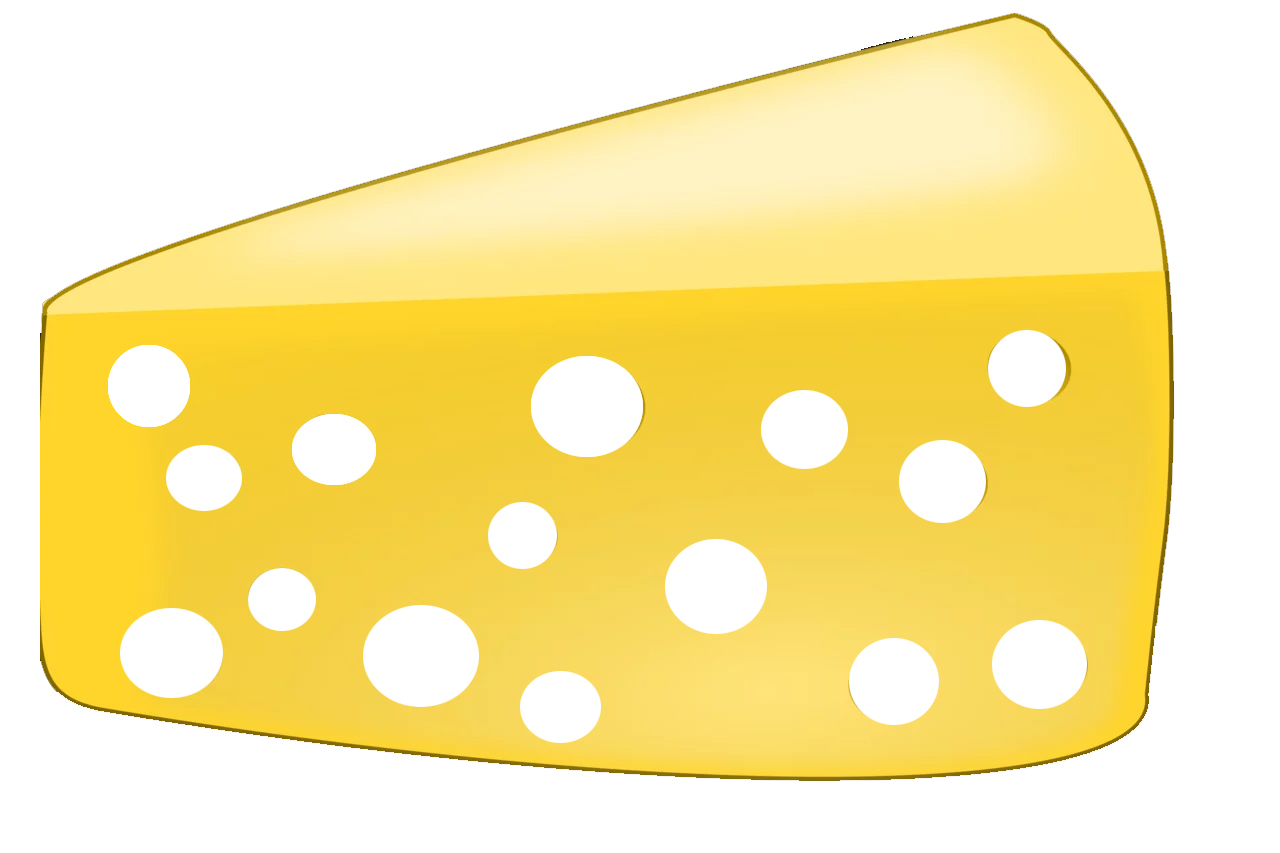 	ЛИТЕРАТУРА.Адаптационные группы в ДОУ. Приложение к журналу "Управление ДОУ". - М.: ТЦ Сфера, 2005. Белкина В.Н. Дошкольник: обучение и развитие. Воспитателям и родителям.  Ярославль: Академия, 2001.Мельникова Н. А. Адаптация малышей к детскому саду. Дошкольное образование. - 2002. - № 5Роньжина А.С. Занятия психолога с детьми 2-4 лет в период адаптации к дошкольному учреждению. – М.: КНИГОЛЮБ.- 2003.Веселая мышка Перчатку нашла.Гнездо в ней устроив,Мышат позвала.Им корочку хлебаДала покусать.Погладила всехИ отправилась спать.Показывают ладошки.Сгибают пальцы в такт стихотворения.Складывают ладошки лодочкой.Делают приглашающие движения.Пощипывают по-очереди кончики пальцев рук.Гладят каждый пальчик.Кладут руки под щечки. Вышли мыши как- то раз, Посмотреть, который час.Раз, два, три, четыре!Мыши дернули за гири.Вдруг раздался страшный звон,Бим, бом, бим, бом!Убежали мыши вон!Идут на носочках по ковру.Прикладывают руку ко лбу.Считают вслух.«Дергают за гири».Закрывают руками уши.Ритмично хлопают в ладоши.Прячутся к психологу (мамам) в объятья.